SURAT PERSETUJUAN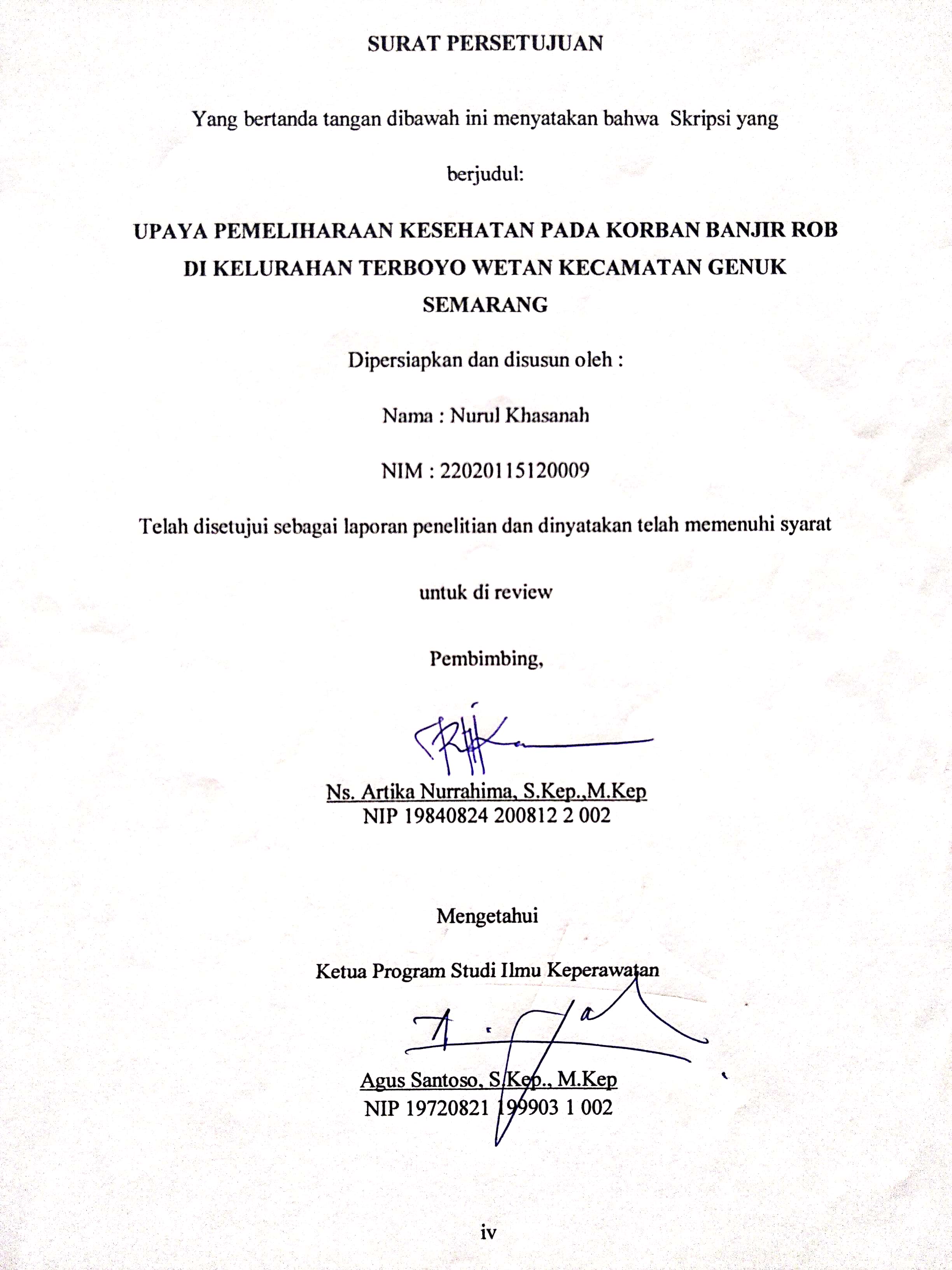 HALAMAN PENGESAHAAN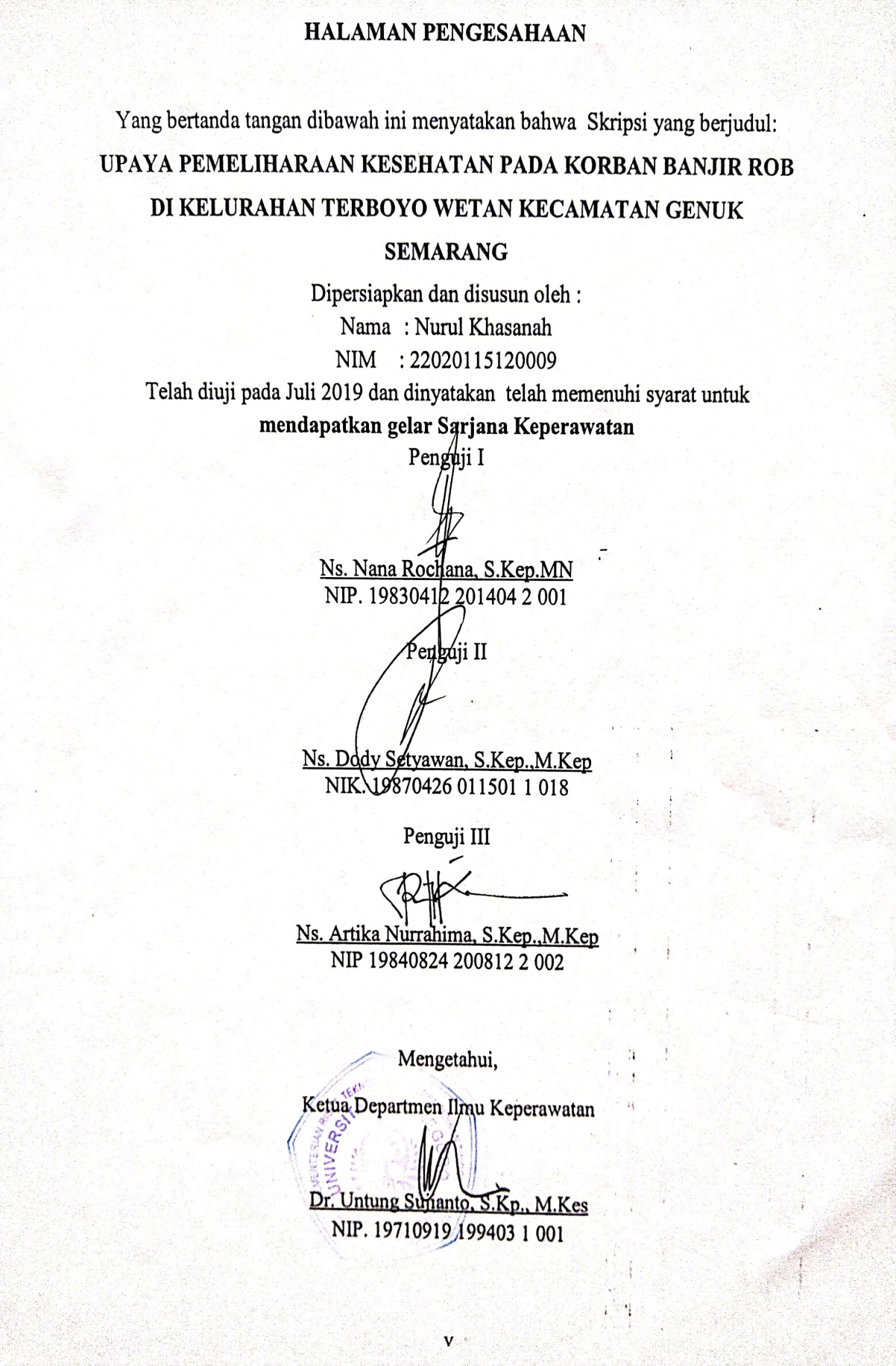 